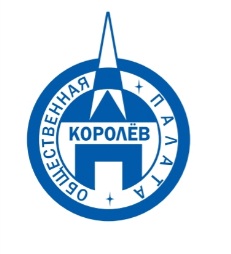 Общественная палата
    г.о. Королёв МО                ул.Калинина, д.12/6Акт
осмотра санитарного содержания контейнерной площадки (КП) 
согласно новому экологическому стандартуМосковская обл. «02» сентября 2020 г.г.о.Королев, ул. Коммунальная, д.34/7                  (адрес КП)Комиссия в составе:  Кошкиной Любови Владимировны, -  председателя комиссии,                      Сильянова Тамара Александровна  – член комиссии,По КП г.о. Королев,  ул. Коммунальная, д.34/7Результаты осмотра состояния КП комиссией (ПОСЛЕ ОЧИСТКИ МУСОРА):	Прочее /примечания:02 сентября Общественная палата г.о.Королев по обращениям граждан провела контроль санитарного содержания КП по ул. Коммунальная, д.34/7.Проверка показала: мусор из серых контейнеров вывезен, площадка убрана. Однако, территория, примыкающая к КП, завалена различного рода ТКО и КГМ. Общественная палата, в рамках своих полномочий, организовала работу по устранению проблемы на месте. Сегодня компанией АО УК "Жилсервис" навалы мусора очищены - КП приведена в нормативное состояние.Замечания: нет графика вывоза мусора; нет информационных наклеек на баках (как сортировать мусор)Подписи: 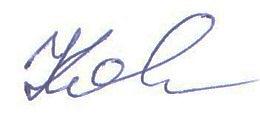 Кошкина Л.В. 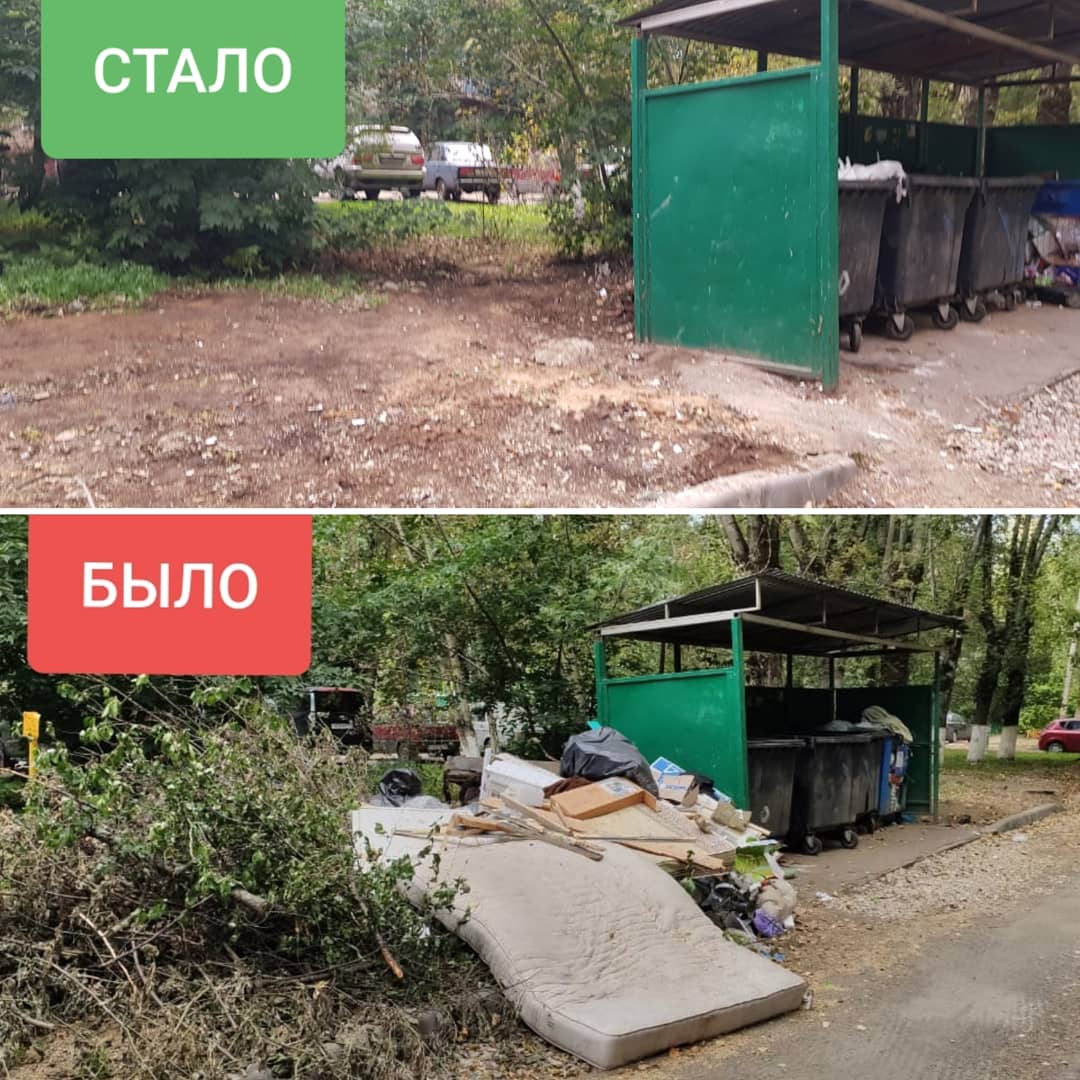 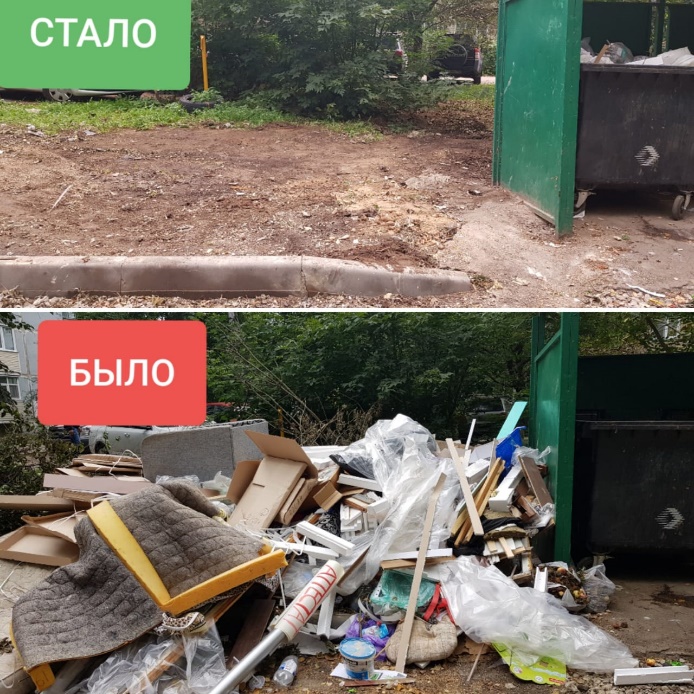 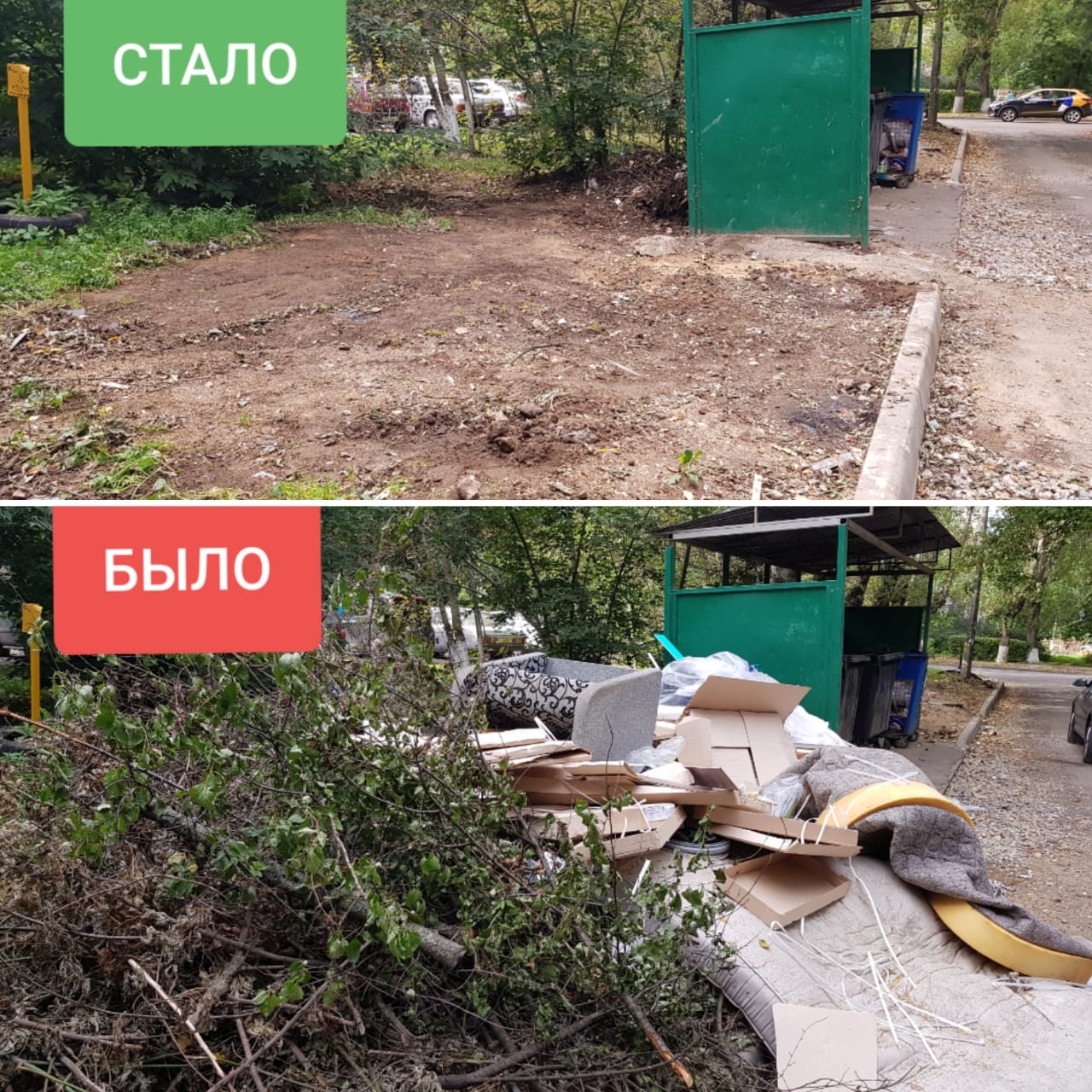 №Критерии оценки контейнерной площадкиБез нарушенийНарушения1Наполнение баков+2Санитарное состояние+3Ограждение с крышей (серые баки под крышей) +4Твёрдое покрытие площадки+5Наличие серых/синих контейнеров (количество)	3/16Наличие контейнера под РСО (синяя сетка)17График вывоза и контактный телефон+8Информирование (наклейки на баках как сортировать)+9Наличие крупногабаритного мусора+